Читайте детям сказки         Мудрец и сказочник Павел Петрович Бажов (1879-1950г.) родился и прожил жизнь на Урале. «Уральским кудесником», мудрым сказителем с душой сказочника называют Бажова. О его творчестве  написано гораздо больше, чем написал он сам. Долгое время критики спорили между собой, что за явление "этот Бажов" - фольклорист, писатель, краевед, историк? А современники писали: "В волшебный мир старых уральских сказов Бажов погружал живых русских людей, и они своей реальной, земной силой побеждали условность сказочной волшебности. Сказки пропитаны столетиями и веками и стали классикой, это означает, что  язык сказок понятен детям разных поколений. Иногда народный фольклор, предания, колыбельные и сказки не поддаются какому-то рациональному анализу. Эти тексты непривычны и сложны для обыденного мышления современного  человека. Сказки содержат мистическую философию далекую от нашего времени. Но  не стоит бояться, что дети поймут их буквально. В этих текстах много символов и знаков, которые только дети и могут считывать.  Многие народные сказки, впитали в себя некую мудрость и духовность, которой обладали наши предки. Сказки народов мира, а также русские народные сказки за плечами имеют многолетнюю историю. Они есть сплав коллективного сознания в сочетании с народной мудростью. Вековое оттачивание сделало свое дело – наполнив сказки глубочайшим смыслом. Нет такой сказки, которая ни чему бы, ни научила ребенка. Во всех сказках идет упор на развитие положительных качеств и объяснение разницы между добром и злом. В них настолько просто и доступно написано, а герои в скором времени станут для него любимы и родны. Подбирайте книги с красочными иллюстрациями положительных героев, ведь дети не умеют читать, а влияние рисунков имеет достаточно сильный эффект. «Сказки, с которыми растет малыш – формируют его дальнейший характер и мировоззрение. Именно в них ребенок впервые сталкивается с добром, злом, коварством, жадностью, бескорыстью и доверчивостью. Благодаря мудрости сказок дети учатся находить различия между этими качествами, тем самым получая установку на всю жизнь – «добро всегда побеждает зло». Развитие любви к литературе один из немаловажных факторов сопутствующий чтению сказок детям. Попутно расширяя его кругозор и словарный запас. Это способствует, при соблюдении регулярности, раннему развитию речи. Часто бывает так, что вашему ребенку приглянулась прочитанная сказка и от него исходит просьба еще несколько раз прослушать ее. Не отказывайте ему. Как правило, дети достаточно консервативны и привязчивы. Для них важно быть уверенным, что все находится на своих местах: Алёнушка вернулась домой, красная шапочка с бабушкой справились с волком, а репку удалось вытянуть. С этими чувствами «правильности» происходящего – жить им будет гораздо легче! В основном сказки детям читают на ночь, это и есть выигрышная сторона сего момента. Ведь спокойная неторопливая речь родителя, понятный сюжет и полюбившиеся герои успокаивают дитя и настраивают на «волну» сна. Делая выбор, какую сказку почитать ребенку на ночь, руководствуйтесь содержанием со спокойным сюжетом. Есть одно очень важное преимущество, о котором не следует забывать, - укрепление связей со своим ребенком. Чтение ребенку – это важный момент. Полное внимание ребенка сосредоточено на вас. Часто это единственный раз в течение дня, когда мы можем остаться с ребенком наедине, посвящая все свое внимание только ему. Будем помнить, что наши дети ждут этого момента, это важно для них и стало частью их повседневной жизни. Уральские сказы П.П. Бажова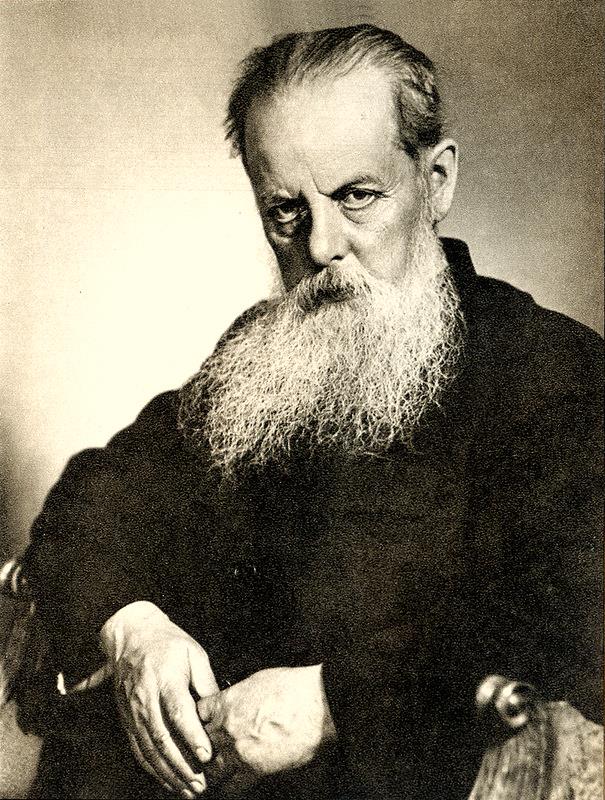 1. Медной горы хозяйка2. Малахитовая     шкатулка3. Каменный цветок4. Синюшкин колодец 5. Хрупкая веточка6. Две ящерки7. Золотой волос8. Кошачьи уши9. Огневушка-поскакушка10. Серебряное копытце11. Горный мастер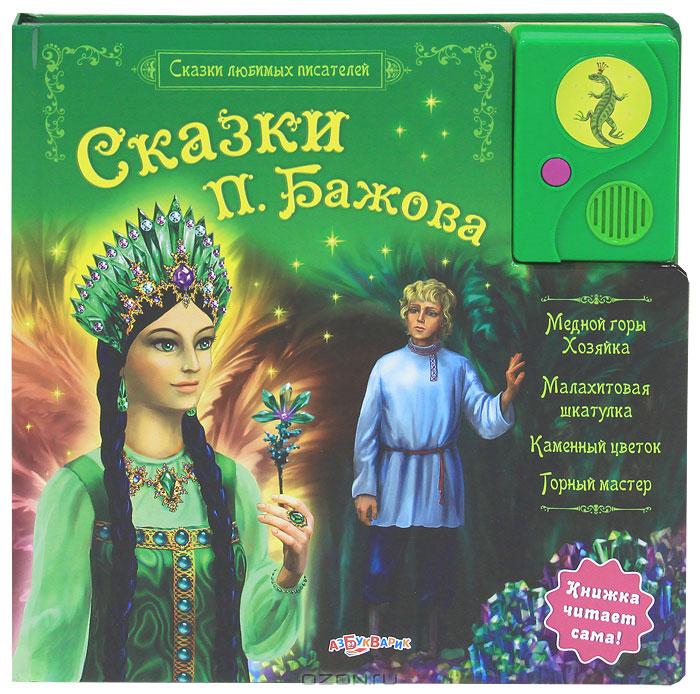 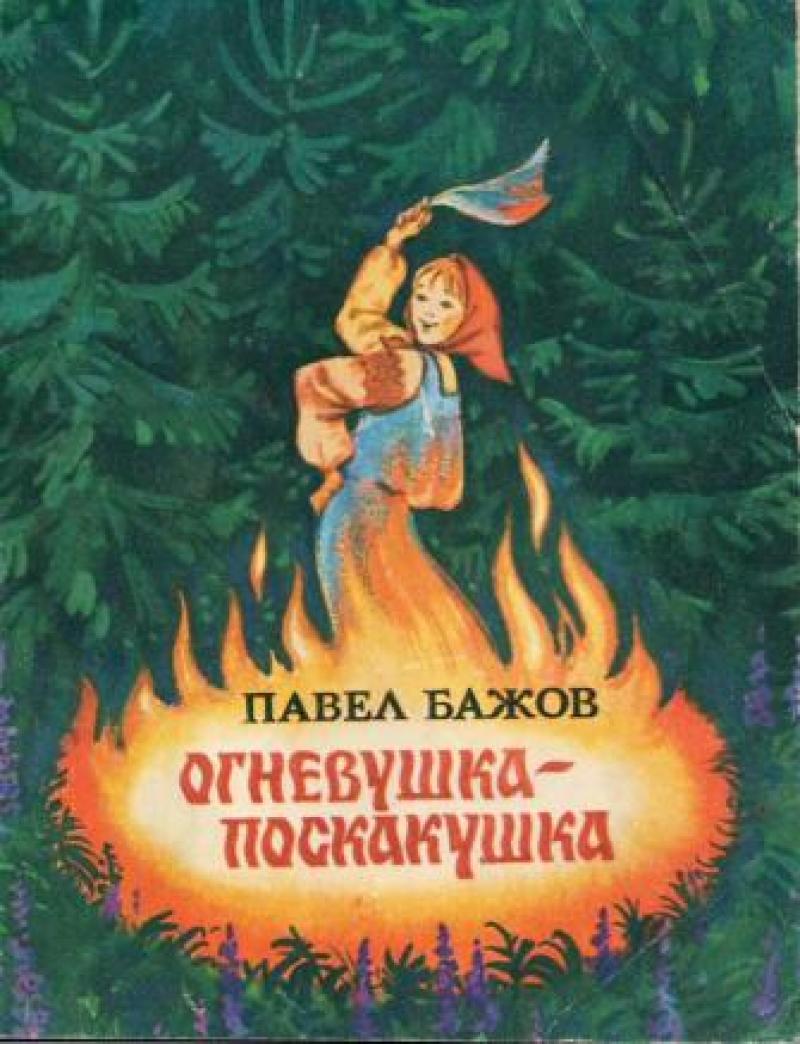 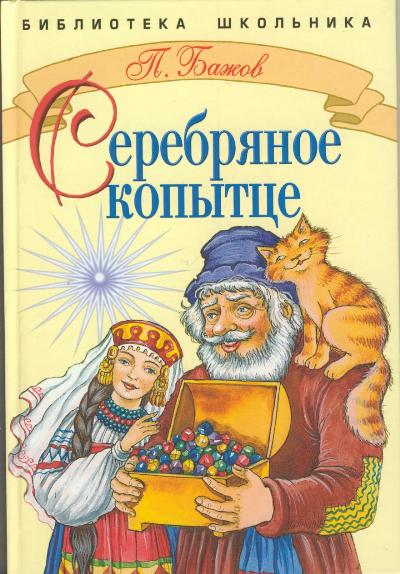 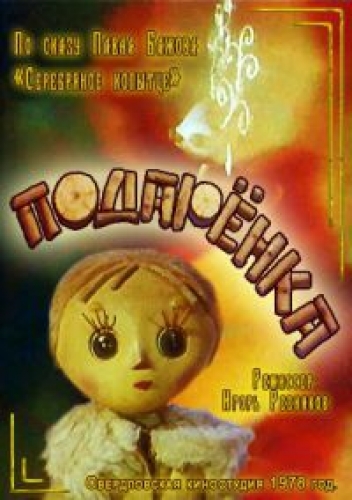 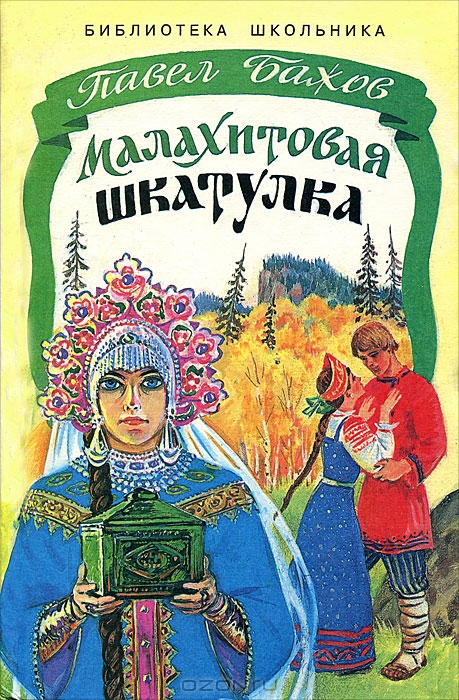 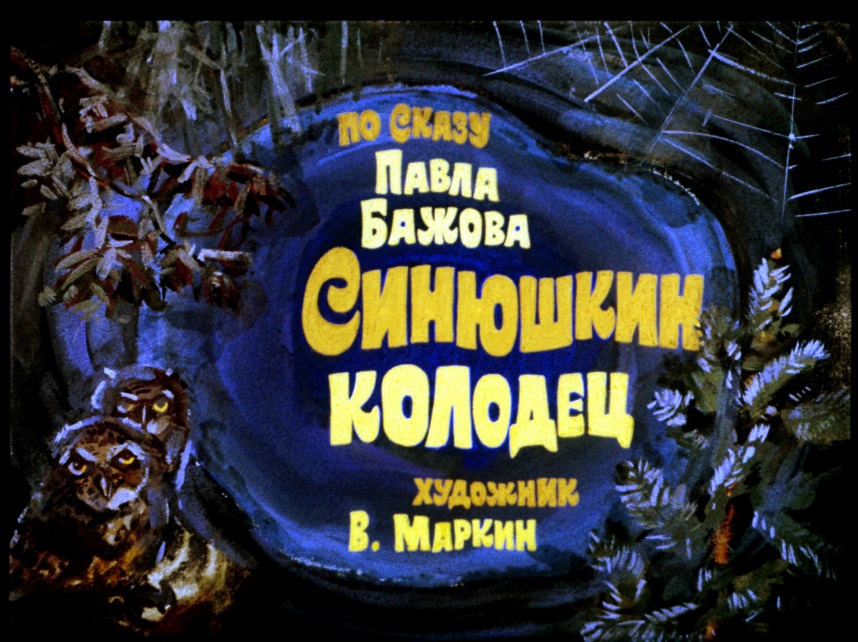 